«MOTTAKERNAVN»«KONTAKT»«ADRESSE»«POSTNR» «POSTSTED»Varsel om oppstart av detaljregulering med konsekvensutredning – Gang- og sykkelvei langs Semsveien, strekningen Torespæren - Ytong - Øvre Eiker kommuneMed hjemmel i plan- og bygningslovens kapittel 12, jfr. § 12-8, varsler Øvre Eiker kommune oppstart av arbeid med regulering for del av Semsveien over Semsletta . Planområdet strekker seg på sør- og østsiden av Semsveien fra jernbaneovergangen ved Ytong/Eiker næringspark og til rundkjøringen ved Torespæren.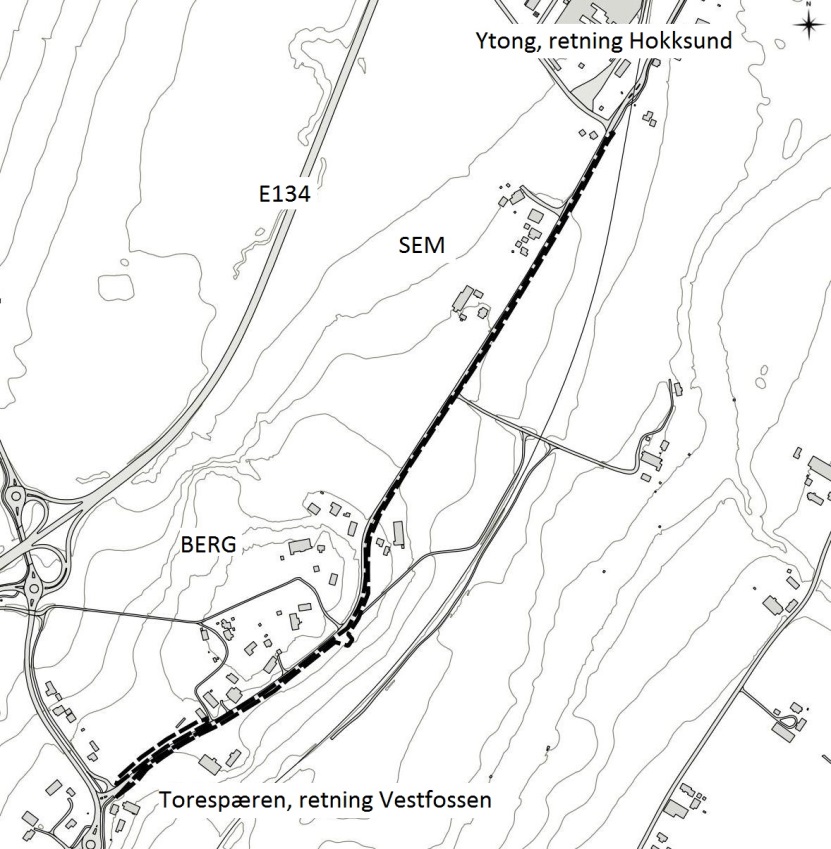 PlanstatusOmrådet traseen er planlagt lagt gjennom er avsatt til LNF(R)-sone og ligger i hensynsone for verdifullt kulturlandskap i gjeldene kommuneplan. Området er også vurdert til regionalt viktig kulturmiljø i Regional plan for kulturminner og kulturmiljøer, samt lokalt viktig kulturmiljø Kommunedelplan for kulturminner i Øvre Eiker kommune.   Formålet med planenPlanen skal sørge for sammenhengende gang- og sykkelvei langs Semsveien til Torespæren og dermed gi en sammenhengende gangog sykkelvei fra Vestfossen til Hokksund. I tillegg skal utsiktspunktet ved Berg mot Aker- Smørgrav søkes ivaretatt. Berørt areal vil i hovedsak være kommunal veggrunn langs Semsveien og et mindre parti ved trassenes ende mot Torespæren, der det kan komme til å kreves justering av kjøreveg mot nordøst for å tilpasse gangveien i terrenget.UtredningstemaerI planprosessen skal temaene kulturlandskap og naturmangfold konsekvensutredes.Frist7.02.2018Med vennlig hilsenBernt-Egil TafjordarealplanleggerDette dokumentet er elektronisk godkjent og sendes uten underskriftVår dato: 19.12.2017Deres referanse: «REF»Vår saksbehandler:Vår referanse: 2017/9818-  35897/2017Bernt-Egil Tafjord